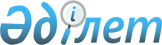 "Құқық қорғау қызметі туралы" және "Қазақстан Республикасының кейбір заңнамалық актілеріне құқық қорғау қызметі және сыныптық шендер, әскери және арнаулы атақтар беру, әскери қызметшiлердiң және өзге де мемлекеттiк органдар қызметкерлерiнiң нысанды киiм киiп жүру құқығы мәселелерi бойынша өзгерiстер мен толықтырулар енгiзу туралы" Қазақстан Республикасының 2011 жылғы 6 қаңтардағы заңдарын іске асыру жөніндегі шаралар туралыҚазақстан Республикасы Премьер-Министрінің 2011 жылғы 7 сәуірдегі № 45-ө Өкімі

      1. Қоса беріліп отырған «Құқық қорғау қызметі туралы» және «Қазақстан Республикасының кейбір заңнамалық актілеріне құқық қорғау қызметі және сыныптық шендер, әскери және арнаулы атақтар беру, әскери қызметшiлердiң және өзге де мемлекеттiк органдар қызметкерлерiнiң нысанды киiм киiп жүру құқығы мәселелерi бойынша өзгерiстер мен толықтырулар енгiзу туралы» Қазақстан Республикасының 2011 жылғы 6 қаңтардағы заңдарын іске асыру мақсатында қабылдануы қажет нормативтік құқықтық актілердің тізбесі (бұдан әрі – тізбе) бекітілсін.



      2. Қазақстан Республикасының мемлекеттік органдары тізбеге сәйкес белгіленген мерзімде:



      1) нормативтік құқықтық актілердің жобаларын әзірлесін және Қазақстан Республикасының Үкіметіне бекітуге енгізсін;



      2) тиісті ведомстволық нормативтік құқықтық актілерді қабылдасын және Қазақстан Республикасының Үкіметін хабардар етсін.      Премьер-Министр                                  К. Мәсімов

Қазақстан Республикасы 

Премьер-Министрінің  

2011 жылғы 7 сәуірдегі

№ 45-ө өкімімен    

бекітілген       

«Құқық қорғау қызметі туралы» және «Қазақстан Республикасының

кейбір заңнамалық актілеріне құқық қорғау қызметі және сыныптық

шен, әскери және арнаулы атақтар беру, әскери қызметшiлердiң

және өзге де мемлекеттiк органдар қызметкерлерiнiң нысанды киiм

киiп жүру құқығы мәселелерi бойынша өзгерiстер мен толықтырулар

енгiзу туралы» 2011 жылғы 6 қаңтардағы Қазақстан

Республикасының заңдарын іске асыру мақсатында қабылдануы қажет

нормативтік құқықтық актілердің тізбесі 

Ескертпе:

* – «Қазақстан Республикасының кейбір заңнамалық актілеріне құқық қорғау қызметі және сыныптық шен, әскери және арнаулы атақтар беру, әскери қызметшiлердiң және өзге де мемлекеттiк органдар қызметкерлерiнiң нысанды киiм киiп жүру құқығы мәселелерi бойынша өзгерiстер мен толықтырулар енгiзу туралы» Қазақстан Республикасының Заңына сәйкес нормативтік құқықтық акт 2012 жылғы 1 қаңтардан бастап қолданысқа енгізіледі;

аббревиатуралардың толық жазылуы:

ЖС – Қазақстан Республикасының Жоғарғы Соты

БП – Қазақстан Республикасының Бас прокуратурасы

ҰҚК – Қазақстан Республикасы Ұлттық қауіпсіздік комитеті

МҚІА – Қазақстан Республикасы Мемлекеттік қызмет істері агенттігі

ЭСЖҚА – Қазақстан Республикасы Экономикалық қылмысқа және сыбайлас жемқорлыққа қарсы күрес агенттігі (қаржы полициясы) 

СБҚ – Қазақстан Республикасы «Сырбар» сыртқы барлау қызметі

ПКҚ – Қазақстан Республикасы Президентінің күзет қызметі

РҰ – Қазақстан Республикасының Республикалық ұланы

ЭДСМ – Қазақстан Республикасы Экономикалық даму және сауда министрлігі

Қаржымині – Қазақстан Республикасы Қаржы министрлігі

ІІМ – Қазақстан Республикасы Ішкі істер министрлігі

Әділетмині – Қазақстан Республикасы Әдiлет министрлiгi

ККМ – Қазақстан Республикасы Көлік және коммуникация министрлігі

ТЖМ – Қазақстан Республикасы Төтенше жағдайлар министрлігі

Еңбекмині – Қазақстан Республикасы Еңбек және халықты әлеуметтік қорғау министрлігі

АШМ – Қазақстан Республикасы Ауыл шаруашылығы министрлігі

Қоршағанортаминi – Қазақстан Республикасы Қоршаған ортаны қорғау министрлігі

Қорғанысмині – Қазақстан Республикасы Қорғаныс министрлігі
					© 2012. Қазақстан Республикасы Әділет министрлігінің «Қазақстан Республикасының Заңнама және құқықтық ақпарат институты» ШЖҚ РМК
				Р/с №Нормативтік құқықтық актінің атауы Актінің нысаны Жауапты мемлекеттік органдарОрындау мерзімі123451Қазақстан Республикасының Президентіне есеп беретін құқық қорғау және арнайы органдардың негізгі міндеттері мен функцияларын орындайтын, әскери, арнайы атақтар мен сыныптық шендер, сондай-ақ оларға сәйкес шекті атақтар мен шендер берілетін лауазымды адамдардың тізбесін бекіту туралы*Қазақстан Республикасы Президентінің ЖарлығыМҚІА (келісім бойынша) (жинақтау), БП (келісім бойынша), ЭСЖҚА (келісім бойынша), ҰҚК (келісім бойынша), СБҚ (келісім бойынша), ЭДСМ2011 жылғы мамыр2Қазақстан Республикасы Президентінің 2003 жылғы 28 наурыздағы № 1050 Жарлығына өзгерістер мен толықтырулар енгізу туралы (мемлекеттiк қызметтен терiс қылықтары үшін шығарылған адамдардың есебін жүргiзу мәселелерін реттеу бөлiгінде)Қазақстан Республикасы Президентінің ЖарлығыБП (келісім бойынша)2011 жылғы мамыр3Қазақстан Республикасы Президентінің 2005 жылғы 6 қыркүйектегі № 1642 Жарлығының күші жойылды деп тану туралыҚазақстан Республикасы Президентінің ЖарлығыЭСЖҚА (келісім бойынша)2011 жылғы мамыр4Қазақстан Республикасы прокуратура органдарының кейбір мәселелері туралы (Прокуратура органдары қызметкерлерi антының мәтiнiн бекiту, сондай-ақ Қазақстан Республикасы Президентінің 2008 жылғы 20 мамырдағы № 595 Жарлығының күші жойылды деп тану) Қазақстан Республикасы Президентінің ЖарлығыБП (келісім бойынша)2011 жылғы мамыр5Конкурстық негізде алмастырылатын лауазымдар тізбесі мен Конкурс өткізу және тиісті лауазымдарға тағылымдамадан өту қағидасын бекіту туралыҚазақстан Республикасы Үкіметінің қаулысыМҚІА (келісім бойынша) (жинақтау), Қаржымині, БП (келісім бойынша), ЭСЖҚА (келісім бойынша), ІІМ, Әділетмині, ТЖМ2011 жылғы сәуір6Құқық қорғау органдарының тұрғын үйді ұстау мен коммуналдық қызметтерге ақы төлеуге ақшалай өтемақыға құқығы бар қызметкерлері лауазымдарының тізбесін бекіту туралы (Үкіметтің 2000 жылғы 31 наурыздағы № 483, 2002 жылғы 30 қарашадағы № 1275 және 2005 жылғы 4 сәуірдегі № 302 қаулыларының күші жойылды деп тану)Қазақстан Республикасы Үкіметінің қаулысыҚаржымині (жинақтау), БП (келісім бойынша), ЭСЖҚА (келісім бойынша), ІІМ, Әділетмині, ТЖМ2011 жылғы сәуір7Құқық қорғау органдарының қызметкерлеріне және олармен бірге тұратын отбасы мүшелеріне, зейнеткерлеріне, сондай-ақ қызметтік міндеттерін атқару кезінде қаза тапқан қызметкерлердің балалары кәмелеттік жасқа толғанға дейін оларға тиісті мемлекеттік денсаулық сақтау ұйымдарында медициналық және санаторий-курорттық қызмет көрсету қағидасын бекіту туралы (Үкіметтің 2002 жылғы 16 қаңтардағы № 53 қаулысының күші жойылды деп тану)Қазақстан Республикасы Үкіметінің қаулысы Әділетмині (жинақтау), БП (келісім бойынша), ЭСЖҚА (келісім бойынша), ІІМ, Еңбекмині, ТЖМ, Қаржымині 2011 жылғы сәуір8Қазақстан Республикасының Үкіметіне есеп беретін құқық қорғау органдарының алмастыру негізгі міндеттер мен функцияларды тікелей орындайтын лауазымды адамдарға әскери және арнаулы атақтар мен оларға сәйкес келетін шекті атақтар алу құқығын беретін лауазымды адамдар тізбесін бекіту туралы* Қазақстан Республикасы Үкіметінің қаулысыМҚІА (келісім бойынша) (жинақтау), ЭДСМ, Әділетмині, ІІМ, ТЖМ, Қаржымині, 2011 жылғы мамыр 9Қазақстан Республикасының құқық қорғау органдарының қызметкері қызметтік міндеттерін немесе қызметтік борышын атқару кезеңінде қаза тапқан (қайтыс болған) немесе мертіккен жағдайда оған бір жолғы өтемақы төлеу қағидасын бекіту туралы (Үкіметтің 2002 жылғы 24 қаңтардағы № 97, 2002 жылғы 26 қарашадағы № 1260, 2005 жылғы 7 ақпандағы № 114, 2005 жылғы 5 наурыздағы № 212 және 2005 жылғы 4 сәуірдегі № 299, 2010 жылғы 7 қазандағы № 1034 қаулыларының күші жойылды деп тану)Қазақстан Республикасы Үкіметінің қаулысыӘділетмині (жинақтау), БП (келісім бойынша), ЭСЖҚА (келісім бойынша), ІІМ, Еңбекмині, Қаржымині, ТЖМ2011 жылғы сәуір10Кеден органдары лауазымды адамдарының нысанды киім үлгілерін және нысанды киім үлгілерін (погонсыз), онымен қамтамасыз етудің заттай нормаларын және айырым белгілерін бекіту туралыҚазақстан Республикасы Үкіметінің қаулысыҚаржымині2011 жылғы сәуір11Мемлекеттік көліктік бақылау қызметкерлерін нысанды киіммен (погонсыз) қамтамасыз етудің заттай нормаларын бекіту туралыҚазақстан Республикасы Үкіметінің қаулысыККМ 2011 жылғы сәуір12Орман қорын күзету, қорғау, пайдалану, ормандарды молықтыру және орман өсіру саласында мемлекеттiк бақылауды жүзеге асыратын лауазымды адамдарды нысанды киiммен (погонсыз) қамтамасыз етудің заттай нормаларын бекiту туралы Қазақстан Республикасы Үкіметінің қаулысыАШМ2011 жылғы сәуір13Құқық қорғау органдарының қызметкерлерi мен әскери қызметшілердi мемлекеттiк органдар мен халықаралық ұйымдарға iссапарға жiберу қағидасын бекiту туралы (Үкіметтің 2004 жылғы 3 тамыздағы № 826 және 2007 жылғы 19 шілдедегі № 614 қаулыларының күші жойылды деп тану)Қазақстан Республикасы Үкіметінің қаулысыӘділетмині (жинақтау), 

БП (келісім бойынша), ЭСЖҚА (келісім бойынша), ҰҚК (келісім бойынша), СБҚ (келісім бойынша), ПКҚ (келісім бойынша), РҰ (келісім бойынша) ІІМ, Қаржымині, ТЖМ, Қорғанысмині 2011 жылғы сәуір14Әскери және арнаулы атақтарды, сыныптық шендерді иелену және нысанды киім киіп жүру құқықтары 2012 жылғы 1 қаңтардан бастап жойылған адамдарға зейнетке шыққан кезде әлеуметтік қамтамасыз етуді, барлық жеңілдіктер мен артықшылықтарды сақтау қағидасын бекіту туралы*Қазақстан Республикасы Үкіметінің қаулысы Әділетмині (жинақтау),  БП (келісім бойынша), ҰҚК (келісім бойынша), СБҚ (келісім бойынша), ЭСЖҚА (келісім бойынша),  ІІМ, Қаржымині, ТЖМ, Еңбекмині2011 жылғы мамыр15Сот приставтарын нысанды киiммен (погонсыз) қамтамасыз етудің заттай нормаларын бекіту туралыҚазақстан Республикасы Үкіметінің қаулысыЖС жанындағы сот қызметін қамтамасыз ету департаменті (келісім бойынша)2011 жылғы сәуір16Ветеринариялық бақылау бекеттеріндегі мемлекеттік ветеринариялық-санитариялық инспекторларды нысанды киiммен (погонсыз) қамтамасыз етудің заттай нормаларын бекіту туралыҚазақстан Республикасы Үкіметінің қаулысы АШМ2011 жылғы сәуір17Өсiмдiк карантинi саласында мемлекеттiк бақылау мен қадағалауды жүзеге асыратын лауазымды адамдарды нысанды киiммен (погонсыз) қамтамасыз етудің заттай нормаларын бекіту туралыҚазақстан Республикасы Үкіметінің қаулысы АШМ2011 жылғы сәуір18Қазақстан Республикасы Үкіметінің кейбір шешімдеріне өзгерістер мен толықтырулар енгізу туралы (Үкіметтің 1998 жылғы 26 тамыздағы № 803, 1999 жылғы 15 наурыздағы № 245, 2003 жылғы 4 шілдедегі № 661, 2006 жылғы 21 ақпандағы № 111 және 2007 жылғы 23 ақпандағы № 138 қаулыларына түзетулер енгізу)Қазақстан Республикасы Үкіметінің қаулысыЕңбекмині (жинақтау), БП (келісім бойынша), ЭСЖҚА (келісім бойынша), ҰҚК (келісім бойынша), ІІМ, Әділетмині, ТЖМ, Қаржымині2011 жылғы сәуір19Қазақстан Республикасы Үкіметінің 2001 жылғы 31 қаңтардағы № 161 қаулысына өзгерістер енгізу туралы Қазақстан Республикасы Үкіметінің қаулысыЕңбекмині (жинақтау), ҰҚК (келісім бойынша), ІІМ, Әділетмині, Қаржымині 2011 жылғы сәуір20Қазақстан Республикасы Үкіметінің 2006 жылғы 5 мамырдағы № 371 қаулысына өзгерістер мен толықтырулар енгізу туралыҚазақстан Республикасы Үкіметінің қаулысыБП (келісім бойынша), ЭСЖҚА (келісім бойынша), ІІМ, Әділетмині, ТЖМ, Қаржымині, Қорғанысмині2011 жылғы сәуір21Қазақстан Республикасы Министрлер Кабинеті мен Қазақстан Республикасы Үкіметінің кейбір шешімдерінің күші жойылды деп тану туралы (Министрлер Кабинетінің 1993 жылғы 18 маусымдағы № 515 қаулысы және Үкіметтің 1996 жылғы 27 желтоқсандағы № 1644, 1999 жылғы 16 қарашадағы № 1726, 2003 жылғы 1 қазандағы № 1013, 2005 жылғы 15 сәуірдегі № 363, 2007 жылғы 30 шілдедегі № 639 қаулылары)Қазақстан Республикасы Үкіметінің қаулысы Әділетмині 2011 жылғы сәуір22Құқық қорғау органдарының лауазымдарына  қойылатын үлгі бiлiктiлiк талаптарын бекiту туралыМҚІА бұйрығыМҚІА (келісім бойынша) (жинақтау), БП (келісім бойынша), ЭСЖҚА (келісім бойынша), ІІМ, Әділетмині, Қаржымині, ТЖМ2011 жылғы 23Мемлекеттік қызметтен теріс қылығы үшін шығарылған кызметкерлердің есебін жүргізу мен пайдалану қағидасын бекіту туралы Бұйрық БП (келісім бойынша)2011 жылғы сәуір24Мемлекеттік көліктік бақылаудың нысанды киім киіп жүруге құқығы бар қызметкерлерінің, нысанды киім үлгілерін (погонсыз) және айырым белгілерін, киіп жүру тәртібі мен лауазымдар тізбесін бекіту туралыБұйрықККМ 2011 жылғы сәуір25Қазақстан Республикасы прокуратура органдарына қызметке конкурстық іріктеусіз лауазымға алу қағидасын бекіту туралы БұйрықБП (келісім бойынша)2011 жылғы сәуір26Қазақстан Республикасы прокуратура органдары қызметкерлерінің қызметтік куәлігінің сипаттамасын бекіту туралы БұйрықБП (келісім бойынша)2011 жылғы сәуір27Қазақстан Республикасы прокуратура органдары қызметкерлеріне кезектен тыс әскери атақтар мен сыныптық шендер беру қағидасын бекіту туралыБұйрықБП (келісім бойынша)2011 жылғы сәуір28Қазақстан Республикасы прокуратура органдарының қарамағындағы адамдарды қызметте пайдалану қағидасын бекіту туралыБұйрықБП (келісім бойынша)2011 жылғы сәуір29Қазақстан Республикасы прокуратура органдарының кадрлық резервіне қойылған басшы құрамдағы адамдардың кәсіби даярлығын жетілдіру қағидасын бекіту туралыБұйрықБП (келісім бойынша)2011 жылғы сәуір30Қазақстан Республикасы прокуратура органдарының кадрлық резервін қалыптастыру қағидасын бекіту туралыБұйрықБП (келісім бойынша)2011 жылғы сәуір31Қазақстан Республикасы прокуратура органдары қызметкерлерінің кәсіби қызметтік және дене даярлықтарын ұйымдастыру қағидасын бекіту туралыБұйрықБП (келісім бойынша)2011 жылғы сәуір32Қазақстан Республикасы прокуратура органдары қызметкерлерінің жеке мәліметтері бар жеке істерін жүргізу қағидасын бекіту туралыБұйрықБП (келісім бойынша)2011 жылғы сәуір33Қазақстан Республикасы прокуратура органдарының лауазым санаттары үшін тестілеуден, лауазымдық шектен өту қағидасын бекіту туралыБұйрықБП (келісім бойынша)2011 жылғы сәуір34Қазақстан Республикасы прокуратура органдары қызметкерлерiне көтермелеу түрлерiн қолдану қағидасын бекiту туралыБұйрықБП (келісім бойынша)2011 жылғы сәуір35Қазақстан Республикасы прокуратура органдары қызметкерлерiн тәртiптiк жауапкершiлiкке тарту қағидасын бекiту туралыБұйрықБП (келісім бойынша)2011 жылғы сәуір36Қазақстан Республикасы прокуратура органдарында тәртiптiк комиссия құру және оның жұмыс істеу қағидасын бекіту туралы БұйрықБП (келісім бойынша)2011 жылғы сәуір37Қазақстан Республикасы прокуратура органдарында қызметтiк тексеру жүргізу қағидасын бекiту туралы БұйрықБП (келісім бойынша)2011 жылғы сәуір38Қазақстан Республикасы қаржы полициясы органдарында қызмет өткерудiң кейбiр мәселелері 

(мыналарды:

конкурстан тыс іріктеуде қызметке кіру барысындағы лауазымға орналасу тәртібі мен шартын; 

арнаулы бастапқы оқудан өту тәртібі мен шартын; 

қызметтiк куәлiктер мен жетондар үлгiлерiнiң сипаттамаларын;

кезектен тыс арнаулы атақтарды беру тәртібін;

қаржы полициясы органдарының қарамағындағы адамдарды қызметте пайдалану тәртібін;

кадрлық резервке кіргізілген басшы құрамдағы адамдардың кәсiби даярлығын жетiлдiру тәртібін;

кадрлық резервтi қалыптастыру тәртібін; 

кәсiби қызметтiк және дене даярлықтарын ұйымдастыру мазмұны мен тәртібін; 

қызметкерлердің жеке мәліметтері бар жеке істерін жүргізу тәртібін;

тестілеу мен лауазымдық шектен өту тәртібі мен шартын, тестілеу нәтижелерін;

тәртiптiк жауапкершiлiкке тарту тәртібі мен шартын;

тәртiптiк комиссия құру және оның жұмыс істеу тәртібін;

қызметтiк тексеру жүргізу тәртібін реттеу бөлігінде) БұйрықЭСЖҚА (келісім бойынша)2011 жылғы сәуір39Қазақстан Республикасы кеден органдарында қызметке конкурстық іріктеуден тыс лауазымға орналасу қағидасын бекiту туралыБұйрықҚаржымині2011 жылғы сәуір40Қазақстан Республикасы кеден органдарында қызметке кіру барысындағы арнаулы бастапқы оқудан өту қағидасын бекiту туралы БұйрықҚаржымині2011 жылғы сәуір41Қазақстан Республикасы кеден органдары қызметкерлерiнiң қызметтiк куәлiктері мен жетондары үлгiлерiнің сипаттамаларын бекiту туралыБұйрықҚаржымині2011 жылғы сәуір42Қазақстан Республикасы кеден органдары қызметкерлерiне кезектен тыс арнаулы атақтар беру қағидасын бекiту туралыБұйрықҚаржымині2011 жылғы сәуір43Қазақстан Республикасы кеден органдарының қарамағындағы адамдардың қызметте пайдалану қағидасын бекiту туралыБұйрықҚаржымині2011 жылғы сәуір44Қазақстан Республикасы кеден органдарының кадрлық резервіне кіргізілген басшы құрамдағы адамдардың кәсiби даярлығын жетiлдiру қағидасын бекiту туралыБұйрықҚаржымині2011 жылғы сәуір45Қазақстан Республикасы кеден органдарының кадрлық резервiн қалыптастыру қағидасын бекiту туралыБұйрықҚаржымині2011 жылғы сәуір46Қазақстан Республикасы кеден органдары қызметкерлерiнiң кәсiби қызметтiк және дене даярлықтарын ұйымдастыру қағидасын бекiту туралыБұйрықҚаржымині2011 жылғы сәуір47Қазақстан Республикасы кеден органдары қызметкерлерінің жеке мәліметтері бар жеке істерін жүргізу қағидасын бекiту туралыБұйрықҚаржымині2011 жылғы сәуір48Қазақстан Республикасы кеден органдарының лауазым санаттары үшін тестілеу мен лауазымдық шектен өту қағидасын бекiту туралыБұйрықҚаржымині2011 жылғы сәуір49Қазақстан Республикасы кеден органдары қызметкерлерiне көтермелеу түрлерiн қолдану қағидасын бекiту туралыБұйрықҚаржымині2011 жылғы сәуір50Қазақстан Республикасы кеден органдары қызметкерлерiн тәртіптік жауапкершілікке тарту қағидасын бекiту туралыБұйрықҚаржымині2011 жылғы сәуір51Қазақстан Республикасы кеден органдарында тәртiптiк комиссия құру және оның жұмыс істеу қағидасын бекiту туралыБұйрықҚаржымині2011 жылғы сәуір52Қазақстан Республикасы кеден органдарында қызметтiк тексеру жүргізу қағидасын бекiту туралыБұйрықҚаржымині2011 жылғы сәуір53Қазақстан Республикасы iшкi iстер органдарында қызметтен өткерудiң кейбiр мәселелері

(1. мыналарды:

конкурстан тыс іріктеуде қызметке кіру барысындағы лауазымға орналасу тәртібі мен шартын;

арнаулы бастапқы оқудан өту тәртібі мен шартын;

қызметтiк куәлiктер мен жетондар үлгiлерiнiң сипаттамаларын;

кезектен тыс арнаулы атақтарды беру тәртібін; 

ішкі істер органдарының қарамағындағы адамдардың қызметте қолдану тәртібін;

кадрлық резервке кіргізілген басшы құрамдағы адамдардың кәсiби даярлығын жетiлдiру тәртібін;

кадрлық резервтi қалыптастыру тәртібін;

кәсiби қызметтiк және дене даярлықтарын ұйымдастыру мазмұны мен тәртібін;

қызметкердің жеке мәліметтері бар жеке істерін жүргізу тәртібін;

тестілеу мен лауазымдық шектен өту тәртібі мен шартын, тестілеу нәтижелерін;

қызметкерге көтермелеу түрлерін қолдану тәртібін;

тәртiптiк жауапкершiлiкке тарту тәртібі мен шартын;

тәртiптiк комиссия құру және оның жұмыс істеу тәртібін;

қызметтiк тексеру жүргізу тәртібін реттеу бөлігінде.

2. Қазақстан Республикасы Iшкi iстер министрiнiң 2001 жылғы 1 қаңтардағы № 1, 2007 жылғы 28 сәуірдегі № 180, 2007 жылғы 11 мамырдағы № 203, 2007 жылғы 27 желтоқсандағы № 510 және 2010 жылғы 11 мамырдағы № 204 бұйрықтарының күшi жойылды деп тану)БұйрықІІМ2011 жылғы сәуір54Қазақстан Республикасы әдiлет органдарының қылмыстық-атқару жүйесiнде қызметтен өткерудiң кейбiр мәселелері

(мыналарды:

конкурстан тыс іріктеуде қызметке кіру барысындағы лауазымға орналасу тәртібі мен шартын;

арнаулы бастапқы оқудан өту тәртібі мен шартын;

қызметтiк куәлiктер мен жетондар үлгiлерiнiң сипаттамаларын;

кезектен тыс арнаулы атақтарды беру тәртібін;

әдiлет органдарының қылмыстық-атқару жүйесiнің қарамағындағы адамдардың қызметте пайдалану тәртібін;

кадрлық резервке кіргізілген басшы құрамдағы адамдардың кәсiби даярлығын жетiлдiру тәртібін;

кадрлық резервтi қалыптастыру тәртібін;

кәсiби қызметтiк және дене даярлықтарын ұйымдастыру мазмұны мен тәртібін;

қызметкердің жеке мәліметтері бар жеке істерін жүргізу тәртібін;

тестілеу мен лауазымдық шектен өту тәртібі мен шартын, тестілеу нәтижелерін;

қызметкерге көтермелеу түрлерін қолдану тәртібін;

тәртiптiк жауапкершiлiкке тарту тәртібі мен шартын;

тәртiптiк комиссия құру және жұмыс істеу тәртібін;

қызметтiк тексеру жүргізу тәртібін реттеу бөлігінде)  БұйрықӘділетмині2011 жылғы сәуір55Қазақстан Республикасы өртке қарсы қызмет органдарында қызмет өткерудің кейбiр мәселелері

(мыналарды:

конкурстан тыс іріктеуде қызметке кіру барысындағы лауазымға орналасу тәртібі мен шартын;

арнаулы бастапқы оқудан өту тәртібі мен шартын;

қызметтiк куәлiктер мен жетондар үлгiлерiнiң сипаттамаларын;

кезектен тыс арнаулы атақтарды беру тәртібін;

өртке қарсы қызмет органдарының қарамағындағы адамдарды қызметте пайдалану тәртібін;

кадрлық резервке кіргізілген басшы құрамдағы адамдардың кәсiби даярлығын жетiлдiру тәртібін;

кадрлық резервтi қалыптастыру тәртібін;

кәсiби қызметтiк және дене даярлықтарын ұйымдастыру мазмұны мен тәртібін;

қызметкердің жеке мәліметтері бар жеке істерін жүргізу тәртібін;

тестілеу мен лауазымдық шектен өту тәртібі мен шартын, тестілеу нәтижелерін;

қызметкерге көтермелеу түрлерін қолдану тәртібін;

тәртiптiк жауапкершiлiкке тарту тәртібі мен шартын;

тәртiптiк комиссия құру және оның жұмыс істеу тәртібін;

қызметтiк тексеру жүргізу тәртібін реттеу бөлігінде)БұйрықТЖМ2011 жылғы сәуір56Сот приставтарының нысанды киiмдерінiң (погонсыз), куәлiктері мен жетондарының үлгiлерiн бекiту туралы БұйрықЖС жанындағы сот қызметін қамтамасыз ету департаменті (келісім бойынша)2011 жылғы сәуір57Ветеринариялық бақылау бекеттеріндегі мемлекеттiк ветеринариялық-санитариялық инспекторлардың нысанды киiм (погонсыз) үлгiлерiн және оларды киіп жүру тәртібін бекiту туралыБұйрықАШМ2011 жылғы сәуір58Өсiмдiк карантинi саласында мемлекеттiк бақылау мен қадағалауды жүзеге асыратын, нысанды киім киіп жүруге (погонсыз) құқығы бар лауазымды тұлғалар тізбесін, нысанды киім (погонсыз) үлгілері мен оны киіп жүру тәртібін бекіту туралы БұйрықАШМ2011 жылғы сәуір59Орман қорын пайдалану, ормандарды молықтыру және орман өсіруді қорғау, күзету саласында мемлекеттiк бақылауды жүзеге асыратын, нысанды киім киіп жүруге (погонсыз) құқығы бар лауазымды тұлғалар тізбесін, нысанды киім (погонсыз) үлгілері мен оны киіп жүру тәртібін бекіту туралы БұйрықАШМ2011 жылғы сәуір60Мемлекеттiк экологиялық бақылауды жүзеге асыратын, нысанды киім киіп жүруге (погонсыз) құқығы бар лауазымды тұлғалар тізбесін, нысанды киім (погонсыз) үлгілері мен оны киіп жүру тәртібін бекіту туралы БұйрықҚоршағанортаминi2011 жылғы сәуір61Кеден органдары лауазымды тұлғаларының нысанды киім мен нысанды киім (погонсыз) киіп жүру қағидасын бекiту туралы БұйрықҚаржымині2011 жылғы сәуір62Мемлекеттiк сот орындаушыларының қызметтік куәлiктерінің, нысанды киімдерінің (погонсыз), жетондары мен нышандарының үлгiлерiн бекiту туралы Бұйрық Әділетмині2011 жылғы сәуір63Қазақстан Республикасы Әділет министрінің 2009 жылғы 2 желтоқсандағы № 160 және 2010 жылғы 8 шілдедегі № 522 бұйрықтарының күшi жойылды деп тану туралыБұйрықӘділетмині2011 жылғы сәуір64Қазақстан Республикасы Көлiк және коммуникация министрiнiң 2005 жылғы 28 маусымдағы № 223-I және 2009 жылғы 22 қаңтардағы № 25 бұйрықтарының күші жойылды деп тану туралы БұйрықККМ2011 жылғы сәуір65Нысанды киім киіп жүруге (погонсыз) құқығы бар темiр жол көлiгi қызметкерлерiнiң лауазымдар (мамандықтар) тізбесін, нысанды киім үлгілерін (погонсыз) және айырым белгілерін, киіп жүру тәртібі мен оны қамтамасыз ету нормаларын бекіту туралыБұйрықККМ2011 жылғы сәуір66Қазақстан Республикасы прокуратура органдарының лауазымдарына қойылатын бiлiктiлiк талаптарын бекiту туралыБұйрықБП (келісім бойынша)2011 жылғы сәуір67Қазақстан Республикасы қаржы полициясы органдарының лауазымдарына қойылатын бiлiктiлiк талаптарын бекiту туралыБұйрықЭСЖҚА (келісім бойынша)2011 жылғы сәуір 68Қазақстан Республикасы iшкi iстер органдарының лауазымдарына қойылатын бiлiктiлiк талаптарын бекiту туралыБұйрық ІІМ2011 жылғы сәуір 69Қазақстан Республикасы әдiлет органдарының қылмыстық-атқару жүйесiнiң лауазымдарына қойылатын бiлiктiлiк талаптарын бекiту туралы Бұйрық Әділетмині2011 жылғы сәуір70Қазақстан Республикасы кеден органдарының лауазымдарына қойылатын бiлiктiлiк талаптарын бекiту туралы БұйрықҚаржымині2011 жылғы сәуір